Руководство пользователя AP10Об устройстве· Сверхкомпактный электрический пневматический насос· В комплекте прилагается несколько насадок, подходящих для накачивания / сдувания различных изделий.· 2-ступенчатое регулирование давления воздуха с максимальным возможным в 4,5 кПа и расходом воздуха до 300 л/мин.· Доступен режим освещения с максимальной мощностью в 300 люмен· Доступны 3 уровня яркости, а также специальные режимы: МАЯК и SOS· Встроенный литий-ионный аккумулятор емкостью 13,3 Вт⋅ч обеспечивает дополнительное удобство в эксплуатации· Интеллектуальная система зарядки литий-ионного аккумулятора с зарядным портом USB-C· Конструкция с двумя переключателями, обеспечивающая простое управление одной рукой· Индикатор питания для сообщения оставшегося уровня заряда аккумулятора· Изготовлен из прочных материалов АБС и ПК· Кольцо для подвешивания в нижней части позволяет использовать устройство в качестве фонаря· Магнитная задняя часть· Ударопрочность — до 1 метра· Водонепроницаемость и пыленепроницаемость отвечают стандарту IP44Технические характеристикиПримечание. Приведенное время работы в режиме освещения измерялось при использовании встроенного литий-ионного аккумулятора (3,6 В, 3600 мАч) в лабораторных условиях. Соответственно, при фактическом пользовании данные могут разниться вследствие иных условий окружающей среды.Пневматический насос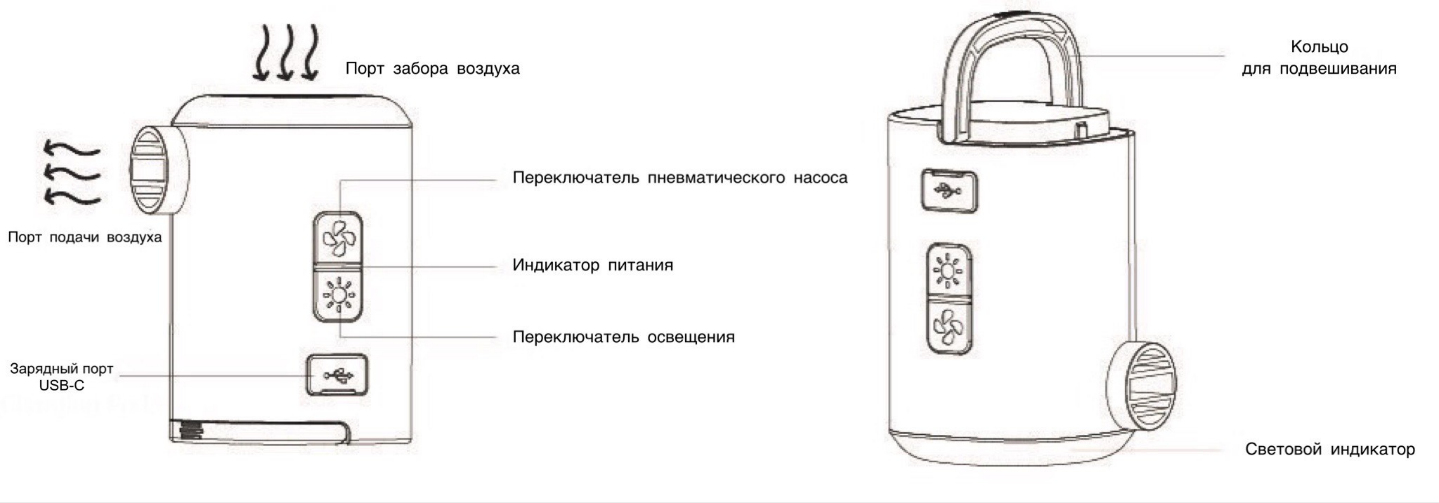 Насадки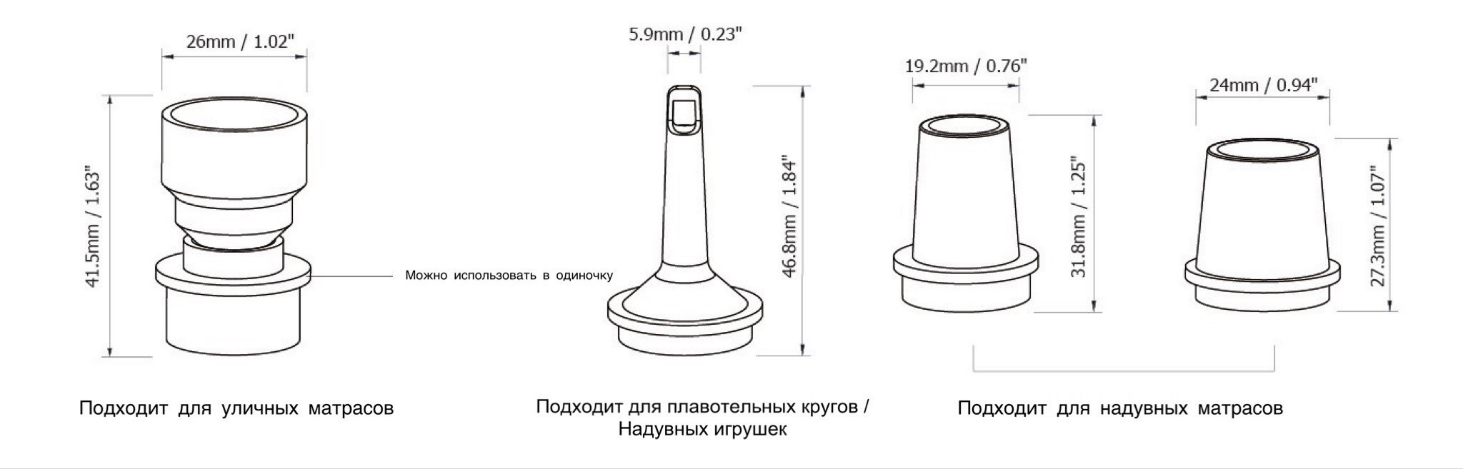 ЗарядкаAP10 оснащен интеллектуальной системой зарядки. Пожалуйста, перед эксплуатацией впервые обязательно зарядите устройство. С помощью кабеля USB-C подключите устройство через порт зарядки к внешнему источнику питания.· Во время зарядки индикатор питания будет мигать красным.· Когда аккумулятор будет полностью заряжен, зарядка автоматически прекратится, а индикатор питания загорится зеленым и останется в таком состоянии.· Время зарядки составляет прибл. 2 ч (при зарядке посредством адаптера 5В⎓2А).· Во время зарядки доступен режим освещения.Примечание. При низком уровне заряда аккумулятора устройство автоматически выключается.Инструкция по эксплуатацииПодача / забор воздуха① Выберите подходящую насадку и вставьте ее в порт подачи / забора воздуха.② Соедините с изделием, которое необходимо накачать / сдуть.Примечание. Когда AP10 находится во включенном состоянии, подачу и забор воздуха можно использовать одновременно. Во избежание перегрева AP10 автоматически понижает давление воздуха, если уже в течение длительного времени применяется высокое давление воздуха.Подача воздуха: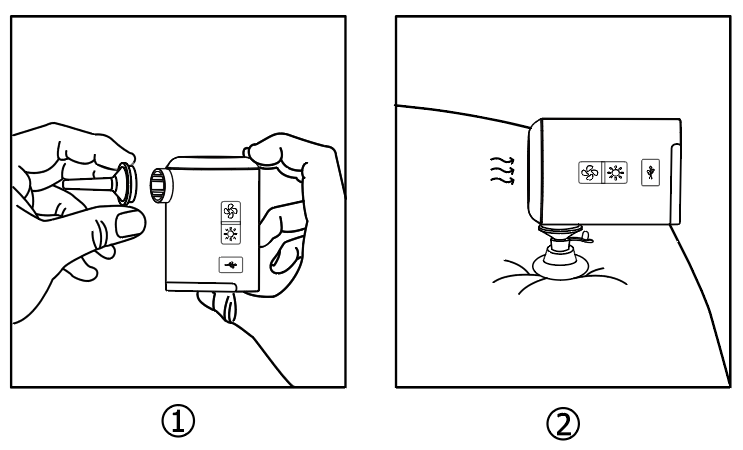 Забор воздуха: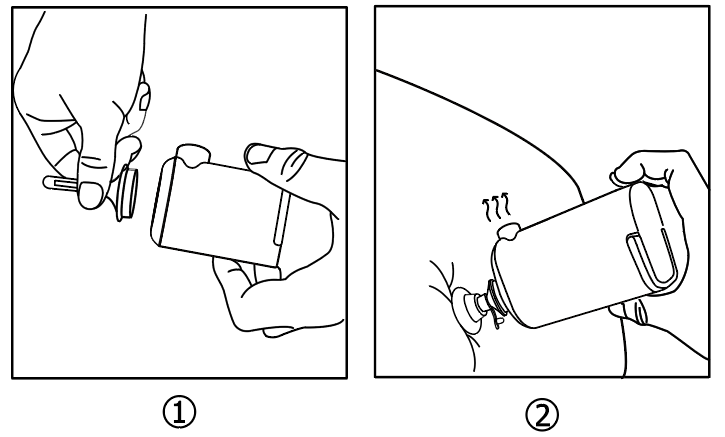 ВключениеЕсли режим пневматического насоса не активирован, зажмите и удерживайте переключатель пневматического насоса, чтобы его включить. Индикатор питания загорится, сообщая таким образом пользователю об активации режима.ВыключениеЕсли режим пневматического насоса активирован, зажмите и удерживайте переключатель пневматического насоса, чтобы его выключить.Регулирование давления воздухаКогда режим пневматического насоса активирован, кратковременно нажимайте на переключатель пневматического насоса для переключения между высоким и низким давлением воздуха.Режим освещенияВключение: если режим освещения не активирован, зажмите и удерживайте переключатель освещения, чтобы его включить.Выключение: если режим освещения активирован, зажмите и удерживайте переключатель освещения, чтобы его выключить.Регулирование уровня яркости: когда режим освещения активирован, кратковременно нажимайте на переключатель освещения для переключения между следующими уровнями яркости: СРЕДНИЙ — ВЫСОКИЙ — ТУРБО.Специальные режимы (SOS / Маяк)· Когда режим освещения активирован, дважды нажмите на переключатель освещения для перевода устройства в режим МАЯКА.· Когда активирован какой-либо из специальных режимов, кратковременно нажимайте на переключатель освещения для переключения между МАЯКОМ и SOS. Повторно дважды нажмите на переключатель освещения для возвращения устройства к предыдущему состоянию.Блокировка / разблокировкаБлокировка: когда режим пневматического насоса находится в выключенном состоянии, зажмите и удерживайте оба переключателя в течение 3 секунд, пока индикатор однократно не мигнет, сообщая таким образом о переводе устройства в режим блокировки. В состоянии блокировки режимы воздушного насоса и освещения недоступны, а при нажатии на любую из кнопок индикатор питания будет начинать быстро мигать красным, сообщая таким образом пользователю о том, что устройство заблокировано.Разблокировка: зажмите и удерживайте оба переключателя в течение 3 секунд, пока световой индикатор не мигнет 3 раза, сообщая таким образом о выводе устройства из состояния блокировки.Сообщение уровня заряда аккумулятораКогда устройство находится в выключенном состоянии, кратковременно нажмите на любой переключатель, после чего загорится индикатор питания для сообщения оставшегося уровня заряда аккумулятора.Меры предосторожности1. Используйте устройство исключительно по назначению. Эксплуатация устройства не должным образом опасна.2. Во время эксплуатации устройства во избежание ожогов и несчастных случаев дети в возрасте до 16 лет должны находиться под присмотром взрослых.3. Для продления срока службы устройства НЕ используйте его непрерывно и при выставлении высокого давления дольше 10 минут.4. Пожалуйста, сохраняйте порты для подачи и забора воздуха чистыми.5. Пожалуйста, не забывайте заряжать устройство каждые 3 месяца в случае его длительного неиспользования.6. ВНИМАНИЕ! Возможно опасное излучение! Не направляйте луч в глаза! Поскольку для них это может быть опасно.7. Температура окружающей среды во время эксплуатации: -10℃~40℃ (14~104℉); Температура хранения: -20℃~60℃ (-4~140℉).8. Во избежание повреждений НЕ помещайте руки и какие-либо посторонние предметы в порты подачи и забора воздуха, а также порт зарядки.9. Прекратите эксплуатацию устройства при обнаружении каких-либо признаков его неисправности.10. Храните устройство в проветриваемых сухих помещениях. Держите его подальше от любых горючих материалов.11. Не подвергайте устройство воздействию вибрации и ударам.12. НЕ разбирайте и НЕ вносите какие-либо изменения в конструкцию устройства, так как это приведет к его повреждению и аннулированию гарантии. Пожалуйста, обратите внимание на раздел гарантийного обслуживания для получения более подробной информации.13.	Утилизируйте устройство / аккумуляторы в соответствии с действующим местным законодательством и установленными правилами.ОбслуживаниеВ случае забивания пылью порта подачи / забора воздуха, пожалуйста, как можно скорее проведите чистку устройства. В противном случае давление воздуха во время работы устройства значительно уменьшится. НЕ используйте какую-либо жидкость при чистке устройства.Гарантийное обслуживаниеНа всю продукцию NITECORE® распространяется гарантия. При наличии у продукта каких-либо дефектов или брака его можно обменять у местного дистрибьютора в течение 15 дней с даты покупки. После этого всю неисправную продукцию NITECORE® можно бесплатно починить в течение 12 месяцев с даты покупки. По прошествии 12 месяцев плата за комплектующие, запасные части и доставку уже ложится на вас.Гарантия аннулируется, в случае если:1. продукция была сломана и / или в ее конструкцию были внесены изменения неофициальной (т.е. неуполномоченной) стороной2. продукция была повреждена вследствие неправильного пользования За последней информацией о продукции и услугах NITECORE®, пожалуйста, обращайтесь к местному дистрибьютору NITECORE® или пишите на почту service@nitecore.com※ Товарные знаки и изображения продукции, приведенные в рамках данного руководства пользователя, предназначены только для справочных целей. Авторские права принадлежат их законным владельцам.※ Все изображения, а также текст и положения, приведенные в рамках данного руководства пользователя, предназначены только для справочных целей. В случае возникновения каких-либо расхождений между данным руководством и информацией, указанной на сайте www.nitecore.com, Sysmax Innovations Co., Ltd. оставляет за собой право интерпретировать и изменять содержание данного документа в любое время без предварительного уведомления.Вход5В⎓2А5В⎓2А5В⎓2А5В⎓2А5В⎓2А5В⎓2АНоминальная мощность18 Вт18 Вт18 Вт18 Вт18 Вт18 ВтЭнергоемкость аккумулятора13.3 Вт⋅ч13.3 Вт⋅ч13.3 Вт⋅ч13.3 Вт⋅ч13.3 Вт⋅ч13.3 Вт⋅чРазмеры80 мм x 56 мм x 51 мм (3.15" x 2.20" x 2.01")80 мм x 56 мм x 51 мм (3.15" x 2.20" x 2.01")80 мм x 56 мм x 51 мм (3.15" x 2.20" x 2.01")80 мм x 56 мм x 51 мм (3.15" x 2.20" x 2.01")80 мм x 56 мм x 51 мм (3.15" x 2.20" x 2.01")80 мм x 56 мм x 51 мм (3.15" x 2.20" x 2.01")Вес178 г / 6.28 унции (без учета комплектующих)178 г / 6.28 унции (без учета комплектующих)178 г / 6.28 унции (без учета комплектующих)178 г / 6.28 унции (без учета комплектующих)178 г / 6.28 унции (без учета комплектующих)178 г / 6.28 унции (без учета комплектующих)Давление подачи / забора воздухаВысокое давление воздухаВысокое давление воздухаВысокое давление воздухаНизкое давление воздухаНизкое давление воздухаНизкое давление воздухаДавление подачи / забора воздуха±4.5 кПа±4.5 кПа±4.5 кПа±2.2 кПа±2.2 кПа±2.2 кПаРасход воздуха300 л/мин300 л/мин300 л/мин150 л/мин150 л/мин150 л/минВремя работы (в режиме пневматического насоса)40 мин40 мин40 мин1 ч 30 мин1 ч 30 мин1 ч 30 минЯркостьТУРБОВЫСОКИЙСРЕДНИЙСРЕДНИЙSOSМАЯКЯркость300 люмен150 люмен40 люмен40 люмен——Дальность луча20 м14 м7 м7 м──Время работы (в режиме освещения)3.5 ч6.5 ч26 ч26 ч──Цветовая температура4,500 К (CRI  90)4,500 К (CRI  90)4,500 К (CRI  90)4,500 К (CRI  90)4,500 К (CRI  90)4,500 К (CRI  90)КомплектующиеСумка для переноски, зарядный кабель USB-C, 4 x насадкиСумка для переноски, зарядный кабель USB-C, 4 x насадкиСумка для переноски, зарядный кабель USB-C, 4 x насадкиСумка для переноски, зарядный кабель USB-C, 4 x насадкиСумка для переноски, зарядный кабель USB-C, 4 x насадкиСумка для переноски, зарядный кабель USB-C, 4 x насадкиЦвет индикатораОставшийся уровень зарядаЗеленый>50%Голубой≤50%Красный<10%(Пожалуйста, при невозможности активировать устройство вследствие низкого заряда аккумулятора как можно скорее подключите его к источнику питания).